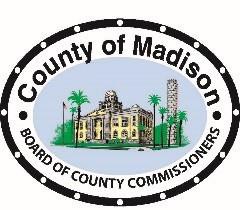 Public Participation is also Provided Online via GoToMeeting.Please visit: https://global.gotomeeting.com/join/265220797 or call using the information belowPhone Number (Toll Free): 1-877-309-2073	Access Code: 265-220-797CALL TO ORDERPROCLAMATIONS AND RECOGNITIONSAKA Proclamation for Women’s History MonthREPORTS:  CONSTITUTIONAL OFFICERS                             COUNTY ATTORNEY                       COUNTY MANAGER                        MADISON COUNTY DEVELOPMENT COUNCIL (MCDC) ADOPTION OF THE AGENDAAPPROVAL OF THE MINUTESRegular Meeting February 28, 2024PUBLIC HEARINGS . PETITIONS FROM THE PUBLIC – FIVE (5) MINUTE LIMITCONSENT AGENDAChecks for Prior Period.Resolution 2024-03-13; Extending the Local State of Emergency due to Hurricane Idalia.UNFINISHED BUSINESSReview of Cost Estimates for Road Striping – Mr. Lonnie Thigpen.Approval of County Road/Mileage List for Striping.Discussion Regarding Acceptance of 700 feet of SE Corinth Church Road from the Town of Lee for Ownership and Future Maintenance – County Attorney.PUBLIC WORKS Approval of Resolution 2024-03-13B for Lease Agreement with Leasing 2 for Financing of Three (3) Mack Dump Trucks for the Road Department – Mr. Lonnie Thigpen.Discussion Regarding Work at Recreation Area on SW Arnold Street – Mr. Lonnie Thigpen.NEW BUSINESS Review with Possible Approval of Engineering Agreement with Clemons Rutherford & Associates for Grant Funded Multipurpose Facility.    COMMISSIONER CLOSING COMMENTS    ADJOURNMENT